Directions:  Cut out all of the boxes on this page to glue onto the diagramDirections:  Cut out and glue the boxes onto the correct part of the diagram below to complete the photosynthesis/respiration cycle.This symbol              means that a text box should be glued over that place (X marks the spot!)  Photosynthesis and Respiration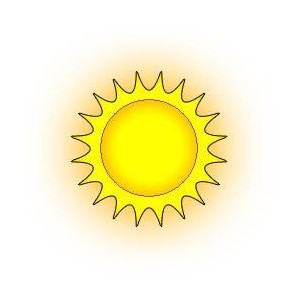 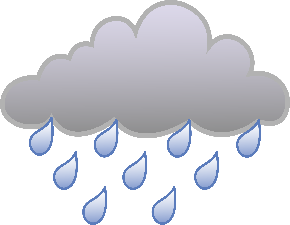 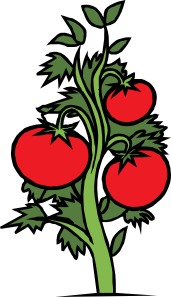 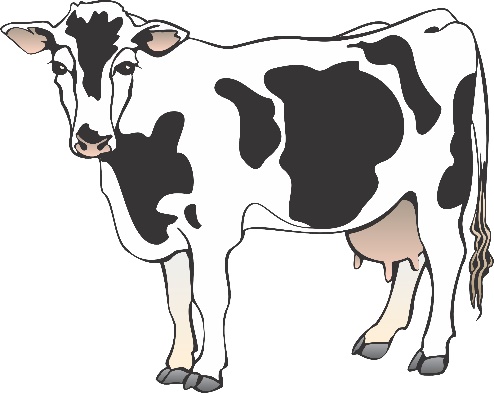 Respiration	RespirationPart 2: Photosynthesis and Respiration EquationsOn this page, glue down the different chemical formulas to complete each equation, then answer the questions below.                                                                     Photosynthesis Equation                                                                         Respiration Equation Plants have to go through respiration too, how would a plant go through respiration?  Describe the process.Explain how the CO2 that animals release is created.  Where do each of the atoms come from?When humans burn fuel such as oil or wood, it release large amounts of CO2 into the air.  How do you think this might affect the photosynthesis/respiration cycle?